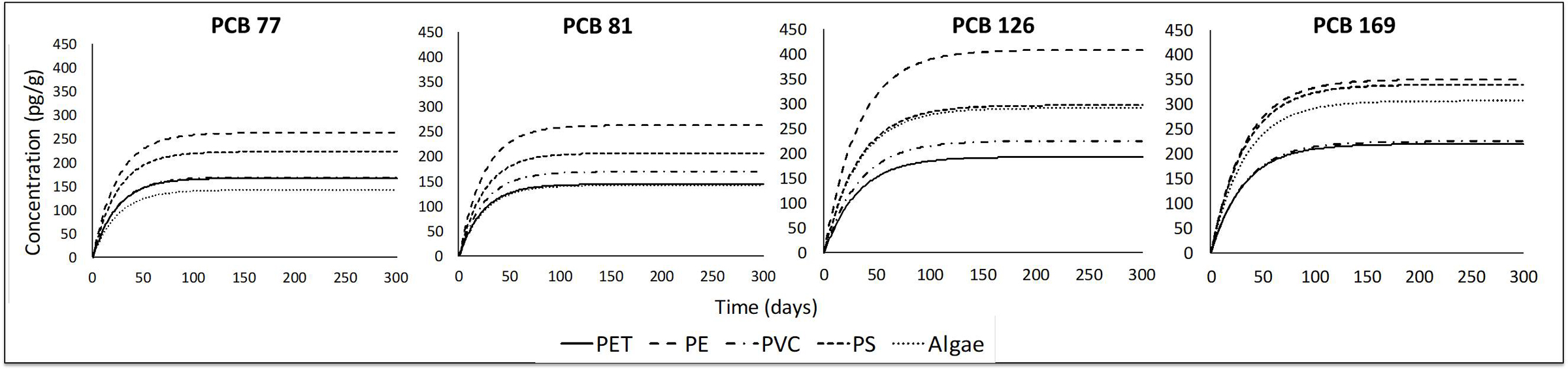 S1 Fig. Model Predictions. Predicted concentrations (pg/g; y axis) of PCB #81, 77, 126 and 169 (shown from left to right) in Asian clams fed algae, PET, PVC, PE (polyethylene) or PS (polystyrene) with PCBs over time (days; x axis) based on model predictions using COSMOtherm partition coefficients. Trends for PET are shown via a solid line, PE via a medium dashed line, PVC with a mixed dash/dotted line, PS with a small dashed line and algae with a dotted line. 